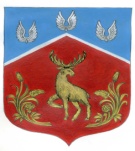 Администрация муниципального образования Громовское сельское поселение муниципального образования Приозерский муниципальный район Ленинградской области.П О С Т А Н О В Л Е Н И Е15 сентября 2017 года                            № 307О внесении изменений в постановление № 62От 16.03.2015 года «Об утверждении положения о предоставлении гражданами, претендующими на замещение должностей муниципальной службы илицами, замещающими должности муниципальной службы в администрации муниципального образованияГромовское сельское поселение муниципальногообразования Приозерский муниципальный районЛенинградской области, сведений о доходах, об имуществеи обязательствах имущественного характера, а также о доходах, об имуществе и обязательствах имущественного характера своих супруги (супруга) и несовершеннолетнихдетей в новой редакции»       В соответствии с Указом Президента Российской Федерации от 21.02.2017г. № 82 «О внесении изменений в Указ Президента Российской Федерации от 2 апреля 2013 г. № 309 «О мерах по реализации отдельных положений федерального закона «О противодействии коррупции», администрация муниципального образования Громовское сельское поселение муниципального образования Приозерский муниципальный район Ленинградской области П О С Т А Н О В Л Я Е Т:Внести изменения в Положение о предоставлении гражданами, претендующими на замещение должностей муниципальной службы, и лицами, замещающими должности муниципальной службы, сведений о доходах, об имуществе и обязательствах имущественного характера, а также о доходах, об имуществе и обязательствах имущественного характера своих супруги (супруга) и несовершеннолетних детей в новой редакции утвержденное постановлением администрации МО Громовское сельское поселение МО Приозерский муниципальный район ЛО от 16.03.2015 года № 62.Пункт 3 Положения изложить в следующей редакции:  - «Сведения о доходах, об имуществе и обязательствах имущественного характера представляются по форме справки, утвержденной Указом Президента Российской Федерации от 23.06.2014г. № 460 «Об утверждении формы справки о доходах, расходах, об имуществе и обязательствах имущественного характера и внесении изменений в некоторые акты Президента Российской Федерации (Приложение 1 к настоящему Положению) с использованием специального программного обеспечения «Справки БК».Опубликовать настоящее постановление в средствах массовой информации и разместить на официальном сайте поселения в сети Интернет.Постановление вступает в силу после официального опубликования.Контроль за исполнением Постановления оставляю за собой.       Глава администрации:                                                         А.П.КутузовИсп.Горюнова О.Н. – тел.99-447